احكام و تعاليم فردى - نهی از جدال و نزاعحضرت بهاءالله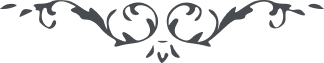 نهی از جدال و نزاعحضرت بهاءالله:1 - " قد منعتم في الكتاب عن الجدال والنّزاع والضّرب وأمثالها عمّا تحزن به الأفئدة والقلوب " (كتاب اقدس – بند 148)2 - " قد منعتم عن النّزاع والجدال في کتاب اللّه العزيز العظيم تمسّکوا بما تنتفع به أنفسکم وأهل العالم . کذلک يأمرکم مالک القدم الظّاهر بالاسم الأعظم إنّه هو الآمر الحکيم " (امر و خلق، جلد 3، ص 188)3 - " ولا تجادلوا للدّنيا وما قدّر فيها بأحد لأنّ اللّه ترکها لأهلها وما أراد منها إلّا قلوب العباد ".(سورة‌ البيان - آثار قلم اعلی، جلد 4، ص 114)4 - " إيّاک إيّاک أن تعمل ما کتبته في آخر کتابک‌ اين اعمال اعمال جهلاست و افعال غافلين قسم باسم اعظم که اگر نفسی از دوستان اذيّت به نفسی وارد آورد بمثابه آنست که به نفس حقّ وارد آورده .نزاع و جدال و فساد و قتل و امثال آن در کتاب الهی نهی شده نهيا عظيما " (آثار قلم اعلی، جلد 7، ص 152)5 - " هر امری که بقدر رأس شعری رايحه فساد و نزاع و جدال يا حزن نفسی از او ادراک شود حزب اللّه بايد از او احتراز نمايند بمثابه احتراز از رقشاء ... باری در هيچ امری از امور اين ظهور اعظم شريک فساد نبوده و نيست يشهد بذلک لساني و قلبي وقلمي و زبري و صحفي و کتبي و الواحي " (مائده آسمانی، جلد 4، ص 18)6 - " جدال و نزاع و فساد مردود بوده و هست . بايد احبّای الهی بلحاظ محبّت در خلق نظر نمايند "(ادعيه حضرت محبوب، ص 300)7 - " براستی ميگويم فساد و نزاع و ما يکرهه العقول ‌لايق شأن انسان نبوده و نيست "(منتخباتی از آثار حضرت بهاءاللّه، ص 129)8 - " يا اهل بها شما مشارق محبّت و مطالع عنايت الهی بوده و هستيد لسان را به سبّ ولعن احدی ميالائيد و چشم را از آنچه لايق نيست حفظ نمائيد آنچه را دارائيد بنمائيد اگر مقبول افتاد مقصود حاصل و الّا تعرّض باطل ذروه بنفسه مقبلين الی اللّه المهيمن القيّوم سبب حزن مشويد تا چه رسد بفساد و نزاع اميد هست در ظلّ سدره عنايت الهی تربيت شويد وبما اراده اللّه عامل گرديد همه اوراق يک شجريد و قطره های يک بحر".(لوح مبارک بشارات ص ٥-١٤ و لوح مبارک اشراقات ص ٧٦ مجموعه ای از الواح جمال اقدس ابهی)9 - " نصائح قلم اعلی را بگوش هوش بشنويد عموم اهل عالم بايد از ضرّ دست و زبان شما آسوده باشند ... اين مظلوم حزب اللّه را از فساد و نزاع منع فرمود و باعمال طيّبه و اخلاق مرضيّه روحانيّه دعوت نمود "(مجموعه‌ای از الواح جمال اقدس ابهی، لوح دنيا، ص 49)10 - " در اقليم فساد پا نگذاريد و در عرصه جدال و نزاع قدم ننهيد " (فضائل اخلاق، ص 144)11 - " فساد و نزاع شأن اهل حقّ نبوده و نخواهد بود .از اعمال شنيعه اجتناب نمائيد " (مجموعه اقتدارات، ص 181 )12 - " ضرب و شتم و جنگ و جدال و قتل و غارت کار درنده‌های بيشه ظالم و نادانی است . اهل حقّ از جميع آن مقدّس و مبرّا " (امر و خلق، جلد 3، ص 191)13 - " بگو ای دوستان لعمر اللّه جدال منع شده و نزاع و فساد و سفک دماء و اعمال خبيثه کلّ نهی شده نهيا عظيما في کتابه العظيم " (آثار قلم اعلی، جلد 6، ص 302)14 - " قسم بآفتاب حقيقت که افق از سماء سجن اعظم مشرق و ظاهراست ابدا اراده جمال قدم نزاع و جدال و ما يتکدّر به القلوب نبوده و نيست " (آثار قلم اعلی، جلد 3، ص 303)15 - " نزاع و جدال شأن درندگان ارض بوده و هست و اعمال پسنديده شأن انسان " (آثار گهر بار ص 16)16 – " قد حرّم في الكتاب حكم الجِدال يشهدُ بذلك أُمّ الكتاب في أعلى المقام طوبى لفقيرٍ أقبل بقلبه إلى بحر الغَناء ولعليلٍ أراد الشّفاء ولقاعدٍ قام على خدمة أمر الله بخضوعٍ وأناب " (إشراقات، ص 175-177)حضرت عبدالبهاء:1 - " ای احبّای الهی در اين دور مقدّس نزاع و جدال ممنوع و هر متعدّی محروم .. اگر طوائف و ملل سائره جفا کنند شما وفا نمائيد. ظلم کنند عدل بنمائيد. اجتناب کننذ اجتذاب کنيد . دشمنی بنمايند دوستی بفرمائيد . زهر بدهند شهد ببخشيد . زخم بزنند مرهم بنهيد . هَذَا صِفَةُ‌الْمُخْلِصِيْنَ وَ سِمَةُ الصَّادِقِينَ "2 - " ای احبّای الهی گوش هوش باز کنيد و از فتنه جوئی احتراز و اگر بوی فسادی ازنفْسی استشمام نمائيد ولو بظاهر شخص خطيری باشد و عالِم بی نظيری ، بدانيد دجّال رجال است و مخالف آئين ذوالجلال . دشمن يزدان است و هادم بنيان . ناقص عهد و پيمان است و مردود درگاه حضرت رحمن . شخص خبير و بصير چون سراج منيراست و سبب فلاح و صلاح عالَم کبير و صغير. بموجب ايمان و پيمان در خير عالميان کوشد و در راحت جهانيان " (صفحه قبل از آخر رساله مبارکه سياسيّه)3 - " در اين کور اعظم فساد مبغوض ترين امور است و تعدّی مذموم ترين شؤون "(ص ١٩٤ ج ٦ مکاتيب حضرت عبدالبهاء)4 - " با نفْسی جدال منمائيد و از نزاع بيزار باشيد . کلمه حقّ بر زبان رانيد اگر قبول نمود نعم المطلوب و اگر عناد کرد او را بحال خود بگذاريد و توکلّ بر خدا بکنيد . اينست صفت ثابتين بر ميثاق "(ص ٢٠٤ ج ١ منتخباتی از مکاتيب حضرت عبدالبهاء)5 - "شما بالعکس معامله نمائيد يعنی زخم ستمکاران را مرهم نهيد و درد ظالمانرا درمان شويد اگر زهر دهند شهد دهيد اگر شمشير زنند شکر و شير بخشيد اگر اهانت کنند اعانت نمائيد اگر لعنت نمايند رحمت جوئيد د رنهايت مهربانی قيام نمائيد و باخلاق رحمانی معامله کيند و ابداً بکلمه رکيکی در حقّشان زبان نيالائيد " (ص ٩-٢٢٨ ج ٣ امر و خلق)